Supplementary Appendix Figure 1: Egger’s Tests for small-study effects: Surgical Studies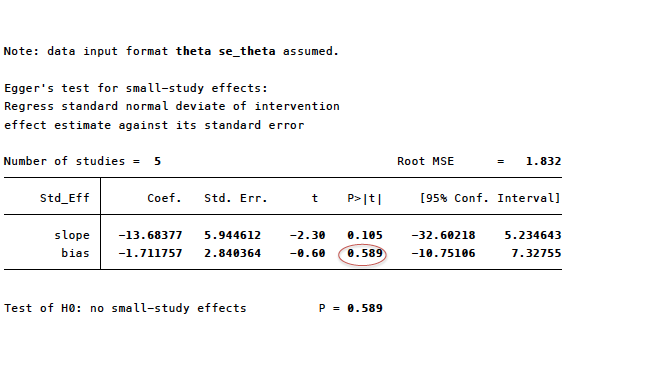 Non-surgical studies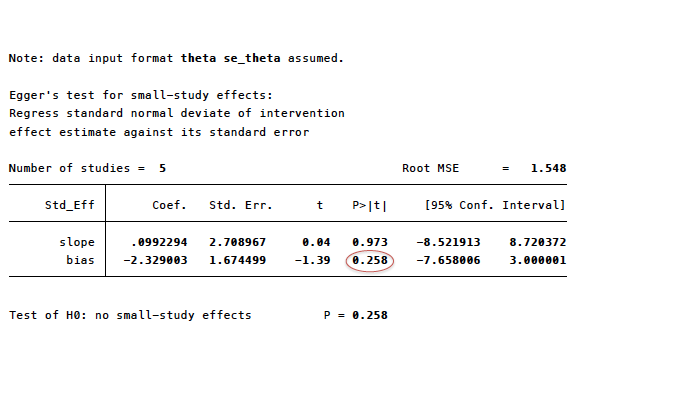 